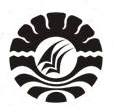 SKRIPSIEFEKTIVITAS PENDEKATAN SAINTIFIK BERBASIS CONTEXTUAL TEACHING AND LEARNING TERHADAP KEMAMPUAN SAINS ANAK DI PAUD AL-WILDAN KEC. WONOMULYOKAB. POLEWALI MANDARDiajukan untuk Memenuhi Sebagian Persyaratan Guna Memperoleh Gelar Sarjana Pendidikan pada Program Studi Pendidikan Guru Pendidikan Anak Usia DiniStrata Satu Fakultas Ilmu Pendidikan (S.Pd)Universitas Negeri MakassarIGHA PUTRI KESUMA1249041013PROGRAM STUDI PENDIDIKAN GURU PENDIDIKAN ANAK USIA DINIFAKULTAS ILMU PENDIDIKANUNIVERSITAS NEGERI MAKASSAR2016SKRIPSIEFEKTIVITAS PENDEKATAN SAINTIFIK BERBASIS CONTEXTUAL TEACHING AND LEARNING TERHADAP KEMAMPUAN SAINS ANAK DI PAUD AL-WILDAN KEC. WONOMULYOKAB. POLEWALI MANDARIGHA PUTRI KESUMAPROGRAM STUDI PENDIDIKAN GURU PENDIDIKAN ANAK USIA DINIFAKULTAS ILMU PENDIDIKANUNIVERSITAS NEGERI MAKASSAR2016